Rulandské šedé 2018, jakostní víno odrůdové, suchéCharakteristika vína:Víno se zlatou barvou má vůni lískových oříšků sušených meruněk a buscuitu. Chuť je harmonická, lahodná s tóny přezrálých rozinek. Hodí se k ovocným salátům s ořechyPodrobné informace: MO cena (bez DPH): 108,47 KčMO cena: 131 KčOdrůda: Rulandské šedé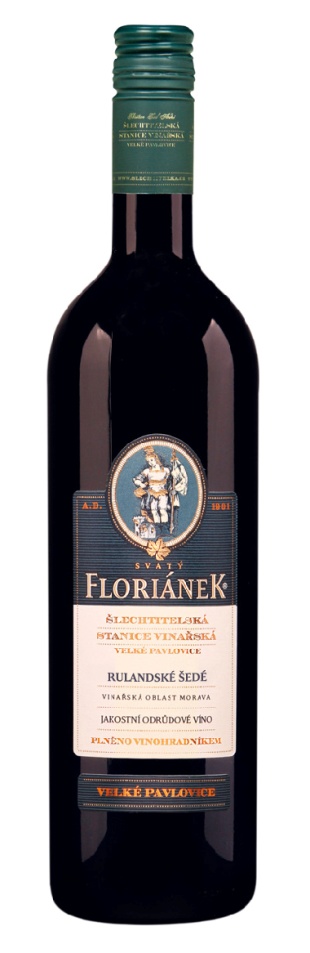 Ročník: 2018Přívlastek: Jakostní vínoZatřídění: suchéŘada: FLORIÁNEKObsah cukru: 4,4 g/lKyseliny: 4,9 g/l Alkohol: 12,5 % Extrakt: 20,4 g/l Země původu: Česká republikaVinařská oblast: MoravaVinařská podoblast:VelkopavlovickáČíslo šarže: 0618Ev.č.jakosti: 126C1-18/18EAN lahve: 8595240044089EAN karton: 8595240045086Objem: 0,75 l